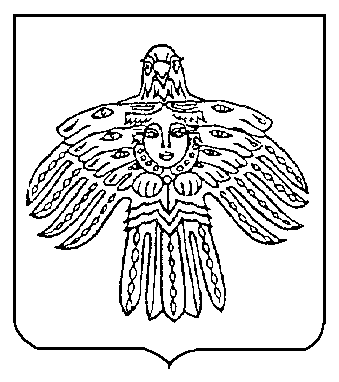 О внесении изменений в постановление администрации МОГО «Ухта» от 29 июня 2018 г. № 1465 «Об утверждении Положения об оплате труда работников муниципальных учреждений физической культуры и спорта МОГО «Ухта»Руководствуясь статьей 144 Трудового кодекса Российской Федерации, статьей 55 Устава МОГО «Ухта», в целях усиления заинтересованности руководителей и специалистов муниципальных учреждений физической культуры и спорта МОГО «Ухта» в повышении эффективности труда, улучшении качества оказываемых ими услуг и росте квалификации специалистов, администрация постановляет:1. Внести в постановление администрации МОГО «Ухта» от 29 июня 2018 г. № 1465 «Об утверждении Положения об оплате труда работников муниципальных учреждений физической культуры и спорта МОГО «Ухта» (далее - постановление) изменения следующего содержания:- Раздел 2 «Должностные оклады работников муниципальных учреждений физической культуры и спорта МОГО «Ухта» Положения об оплате труда работников муниципальных учреждений физической культуры и спорта МОГО «Ухта», утвержденного постановлением изложить в редакции согласно приложению к настоящему постановлению.2. Настоящее постановление вступает в силу со дня его официального опубликования и распространяется на правоотношения, возникшие с 01 октября 2021 года. 3. Контроль за исполнением настоящего постановления возложить на заместителя руководителя администрации МОГО «Ухта» по социальным вопросам.Глава МОГО «Ухта» - руководительадминистрации МОГО «Ухта»                                                        М.Н. ОсмановПриложениек постановлениюадминистрации МОГО «Ухта»от 27 октября 2021 г. № 2875«2. Должностные оклады работниковмуниципальных учреждений физической культуры и спорта МОГО «Ухта»2.1. Должностные оклады руководящих работников муниципальных учреждений физической культуры и спорта МОГО «Ухта».2.2. Должностные оклады работников муниципальных учреждений физической культуры и спорта МОГО «Ухта» по профессиональным квалификационным группам.2.2.1. Профессиональная квалификационная группа должностей работников физической культуры и спорта первого уровня:2.2.2. Профессиональная квалификационная группа должностей работников физической культуры и спорта второго уровня:1) Работники муниципальных учреждений физической культуры и спорта МОГО «Ухта», (за исключением работников, реализующих программы спортивной подготовки):22) Работники муниципальных учреждений физической культуры и спорта МОГО «Ухта» (работники, реализующие программы спортивной подготовки):2.2.3. Профессиональная квалификационная группа «Врачи и провизоры»:2.2.4. Профессиональная квалификационная группа «Средний медицинский и фармацевтический персонал»:32.3. Должностные оклады работников, занимающих общеотраслевые должности руководителей, специалистов и служащих муниципальных учреждений физической культуры и спорта МОГО «Ухта» (устанавливаются на основе профессиональных квалификационных групп, утвержденных Приказом Министерства здравоохранения и социального развития Российской Федерации от 29 мая 2008 год № 247н «Об утверждении профессиональных квалификационных групп общеотраслевых должностей руководителей, специалистов и служащих»):45Примечание:<*> за исключением случаев, когда должность с наименованием «главный» является составной частью должности руководителя или заместителя руководителя организации либо исполнение функций по должности специалиста с наименованием "главный" возлагается на руководителя и заместителя руководителя организации.Размер должностного оклада, предусмотренный разделом «1 квалификационный уровень» профессиональной квалификационной группы «Общеотраслевые должности служащих четвертого уровня» распространяются на должность начальника отдела любого функционала.2.4. Оклады работников муниципальных учреждений физической культуры и спорта МОГО «Ухта», осуществляющих трудовую деятельность по профессиям рабочих (в соответствии с Единым тарифно-квалификационным справочником работ и профессий рабочих):Размер оклада, определяемый в соответствии с 9 – 10 разрядами оплаты труда, устанавливается высококвалифицированным рабочим, постоянно занятым на особо сложных и ответственных работах, к качеству исполнения которых предъявляются специальные требования.Перечень профессий рабочих, постоянно занятых на особо сложных и ответственных работах, к качеству исполнения которых предъявляются специальные требования, определяются локальным актом Учреждения с учетом мнения представительного органа работников. К высококвалифицированным рабочим относятся рабочие, имеющие не менее 6 разряда согласно Единому тарифно-квалификационному справочнику.Вопрос об установлении конкретному рабочему указанного оклада решается руководителем учреждения с учетом мнения представительного органа работников с учетом квалификации, объема и качества выполняемых им работ, в пределах средств, направляемых на оплату труда. Указанная оплата может носить как постоянный, так и временный характер.62.5. Руководителям и специалистам за работу в учреждениях, расположенных в сельских населенных пунктах устанавливается размер повышения должностного оклада на 25 %. Повышенные должностные оклады образуют новые размеры должностных окладов.2.6. Тренерам, инструкторам-методистам физкультурно-спортивных организаций (в том числе старшим), инструкторам-методистам по адаптивной физической культуре (в том числе старшим), реализующим программы спортивной подготовки, а также работникам, занимающим должности медицинских работников, устанавливается размер повышения должностного оклада (ставки заработной платы) за наличие:второй квалификационной категории – 5 процентов;первой квалификационной категории – 10 процентов;высшей квалификационной категории – 20 процентов.2.7. Повышенные должностные оклады по основаниям, предусмотренным пунктами 2.5 и 2.6 настоящего раздела, образуют новые размеры должностных окладов, ставок заработной платы.__________________________»АДМИНИСТРАЦИЯМУНИЦИПАЛЬНОГО ОБРАЗОВАНИЯГОРОДСКОГО ОКРУГА«Ухта»АДМИНИСТРАЦИЯМУНИЦИПАЛЬНОГО ОБРАЗОВАНИЯГОРОДСКОГО ОКРУГА«Ухта»«Ухта»КАР  КЫТШЛÖНМУНИЦИПАЛЬНÖЙ  ЮКÖНСААДМИНИСТРАЦИЯ«Ухта»КАР  КЫТШЛÖНМУНИЦИПАЛЬНÖЙ  ЮКÖНСААДМИНИСТРАЦИЯ«Ухта»КАР  КЫТШЛÖНМУНИЦИПАЛЬНÖЙ  ЮКÖНСААДМИНИСТРАЦИЯ«Ухта»КАР  КЫТШЛÖНМУНИЦИПАЛЬНÖЙ  ЮКÖНСААДМИНИСТРАЦИЯПОСТАНОВЛЕНИЕШУÖМПОСТАНОВЛЕНИЕШУÖМПОСТАНОВЛЕНИЕШУÖМПОСТАНОВЛЕНИЕШУÖМПОСТАНОВЛЕНИЕШУÖМПОСТАНОВЛЕНИЕШУÖМПОСТАНОВЛЕНИЕШУÖМ27 октября 2021 г.№2875г.Ухта,  Республика Коми№п/пНаименование должностиДолжностной оклад(в рублях)1231.Директор(начальник)15 3052.Заместитель директора (начальника), главный бухгалтер13 7803.Заведующий (начальник) структурным подразделением11 4304.Главный инженер, главный энергетик, главный механик11 430№п/пНаименование должностиДолжностной оклад, в рублях1231 квалификационный уровень1 квалификационный уровень1 квалификационный уровень1.Дежурный по спортивному залу8 505№п/пНаименование должностиДолжностной оклад, в рублях1231 квалификационный уровень1 квалификационный уровень1 квалификационный уровень1.Инструктор по адаптивной физической культуре8 5052.Инструктор по спорту8 5053.Техник по эксплуатации и ремонту спортивной техники8 5051232 квалификационный уровень2 квалификационный уровень2 квалификационный уровень4.Инструктор-методист физкультурно-спортивных организаций9 0705.Инструктор-методист по адаптивной физической культуре9 0703 квалификационный уровень3 квалификационный уровень3 квалификационный уровень6.Старшие: инструктор-методист по адаптивной физической культуре, инструктор-методист физкультурно-спортивных организаций9 355№п/пНаименование должностиДолжностной оклад, в рублях1231 квалификационный уровень1 квалификационный уровень1 квалификационный уровень1.Инструктор по адаптивной физической культуре9 2702.Техник по эксплуатации и ремонту спортивной техники9 6402 квалификационный уровень2 квалификационный уровень2 квалификационный уровень3.Инструктор-методист физкультурно-спортивных организаций9 4354.Инструктор-методист по адаптивной физической культуре9 4355.Тренер9 4356.Администратор тренировочного процесса10 3803 квалификационный уровень3 квалификационный уровень3 квалификационный уровень7.Старшие: инструктор-методист по адаптивной физической культуре, инструктор-методист физкультурно-спортивных организаций9 960№п/пНаименование должностиДолжностной оклад, в рублях1232 квалификационный уровень2 квалификационный уровень2 квалификационный уровень1.Врач-специалист10 550№п/пНаименование должностиДолжностной оклад, в рублях1233 квалификационный уровень3 квалификационный уровень3 квалификационный уровень1.Медицинская сестра9 6404 квалификационный уровень4 квалификационный уровень4 квалификационный уровень2.Фельдшер9 865№п/пНаименование должностиДолжностной оклад, в рублях123Профессиональная квалификационная группа«Общеотраслевые должности служащих первого уровня»Профессиональная квалификационная группа«Общеотраслевые должности служащих первого уровня»Профессиональная квалификационная группа«Общеотраслевые должности служащих первого уровня»1 квалификационный уровень1 квалификационный уровень1 квалификационный уровень1.Агент по закупкам, архивариус, делопроизводитель, кассир, секретарь8 1052 квалификационный уровень2 квалификационный уровень2 квалификационный уровень2.Должности служащих 1 квалификационного уровня профессиональной квалификационной группы «Общеотраслевые должности служащих первого уровня», по которым может устанавливаться производное должностное наименование «старший»8 175Профессиональная квалификационная группа«Общеотраслевые должности служащих второго уровня»Профессиональная квалификационная группа«Общеотраслевые должности служащих второго уровня»Профессиональная квалификационная группа«Общеотраслевые должности служащих второго уровня»1 квалификационный уровень1 квалификационный уровень1 квалификационный уровень3.Администратор, инспектор по кадрам, лаборант, секретарь руководителя, техник, художник8 3402 квалификационный уровень2 квалификационный уровень2 квалификационный уровень4.Заведующий складом, заведующий хозяйством, заведующий базой;должности служащих 1 квалификационного уровня профессиональной квалификационной группы «Общеотраслевые должности служащих второго уровня», по которым может устанавливаться производное должностное наименование «старший», в том числе: старший администратор, старший инспектор по кадрам, служащие других должностей;должности служащих 1 квалификационного уровня профессиональной квалификационной группы «Общеотраслевые должности служащих второго уровня, по которым устанавливается II внутридолжностная категория, в том числе: техник, художник, служащие других должностей8 4953 квалификационный уровень3 квалификационный уровень3 квалификационный уровень5.Должности служащих 1 квалификационного уровня профессиональной квалификационной группы «Общеотраслевые должности служащих второго уровня, по которым устанавливается I внутридолжностная категория, в том числе: техник, художник, служащие других должностей8 7354 квалификационный уровень4 квалификационный уровень4 квалификационный уровень6.Должности служащих 1 квалификационного уровня профессиональной квалификационной группы «Общеотраслевые должности служащих второго уровня, по которым может устанавливаться производное должностное наименование «ведущий», в том числе: техник, художник, служащие других должностей9 050Профессиональная квалификационная группа«Общеотраслевые должности служащих третьего уровня»Профессиональная квалификационная группа«Общеотраслевые должности служащих третьего уровня»Профессиональная квалификационная группа«Общеотраслевые должности служащих третьего уровня»1 квалификационный уровень1 квалификационный уровень1 квалификационный уровень7.Аналитик, бухгалтер, бухгалтер-ревизор, документовед, инженер, инженер-программист (программист), менеджер, специалист по кадрам, специалист по охране труда, экономист, юрисконсульт9 4502 квалификационный уровень2 квалификационный уровень2 квалификационный уровень8.Должности служащих1 квалификационного уровня профессиональной квалификационной группы «Общеотраслевые должности служащих третьего уровня», по которым может устанавливаться II внутридолжностная категория9 6903 квалификационный уровень3 квалификационный уровень3 квалификационный уровень9.Должности служащих 1 квалификационного уровня профессиональной квалификационной группы «Общеотраслевые должности служащих третьего уровня», по которым может устанавливаться I внутридолжностная категория9 9254 квалификационный уровень4 квалификационный уровень4 квалификационный уровень10.Должности служащих 1 квалификационного уровня профессиональной квалификационной группы «Общеотраслевые должности служащих третьего уровня», по которым может устанавливаться производное должностное наименование «ведущий»10 2455 квалификационный уровень5 квалификационный уровень5 квалификационный уровень11.Главные специалисты, заместитель главного бухгалтера10 560Профессиональная квалификационная группа«Общеотраслевые должности служащих четвертого уровня»Профессиональная квалификационная группа«Общеотраслевые должности служащих четвертого уровня»Профессиональная квалификационная группа«Общеотраслевые должности служащих четвертого уровня»1 квалификационный уровень1 квалификационный уровень1 квалификационный уровень12.Начальник отдела кадров, начальник планово-экономического отдела, начальник финансового отдела, начальник юридического отдела10 9602 квалификационный уровень2 квалификационный уровень2 квалификационный уровень13.Главный <*>( механик, энергетик)11 275Разряд оплаты трудаОклад, рублей17 94028 10538 26048 42058 57568 73578 93089 13599 450109 765